Департамент образования Ярославской областигосударственное профессиональное образовательное учреждение  Ярославской  области Рыбинский транспортно-технологический колледжРАБОЧАЯ ПРОГРАММА     ПРОФЕССИОНАЛЬНОГО МОДУЛЯПМ.03 Организация процессов модернизации и модификации автотранспортных средствпрограммы подготовки специалистов среднего звенаспециальность: 23.02.07 Техническое обслуживание и ремонт двигателей, системи агрегатов автомобилей                                           (на базе основного общего образования)2019 г.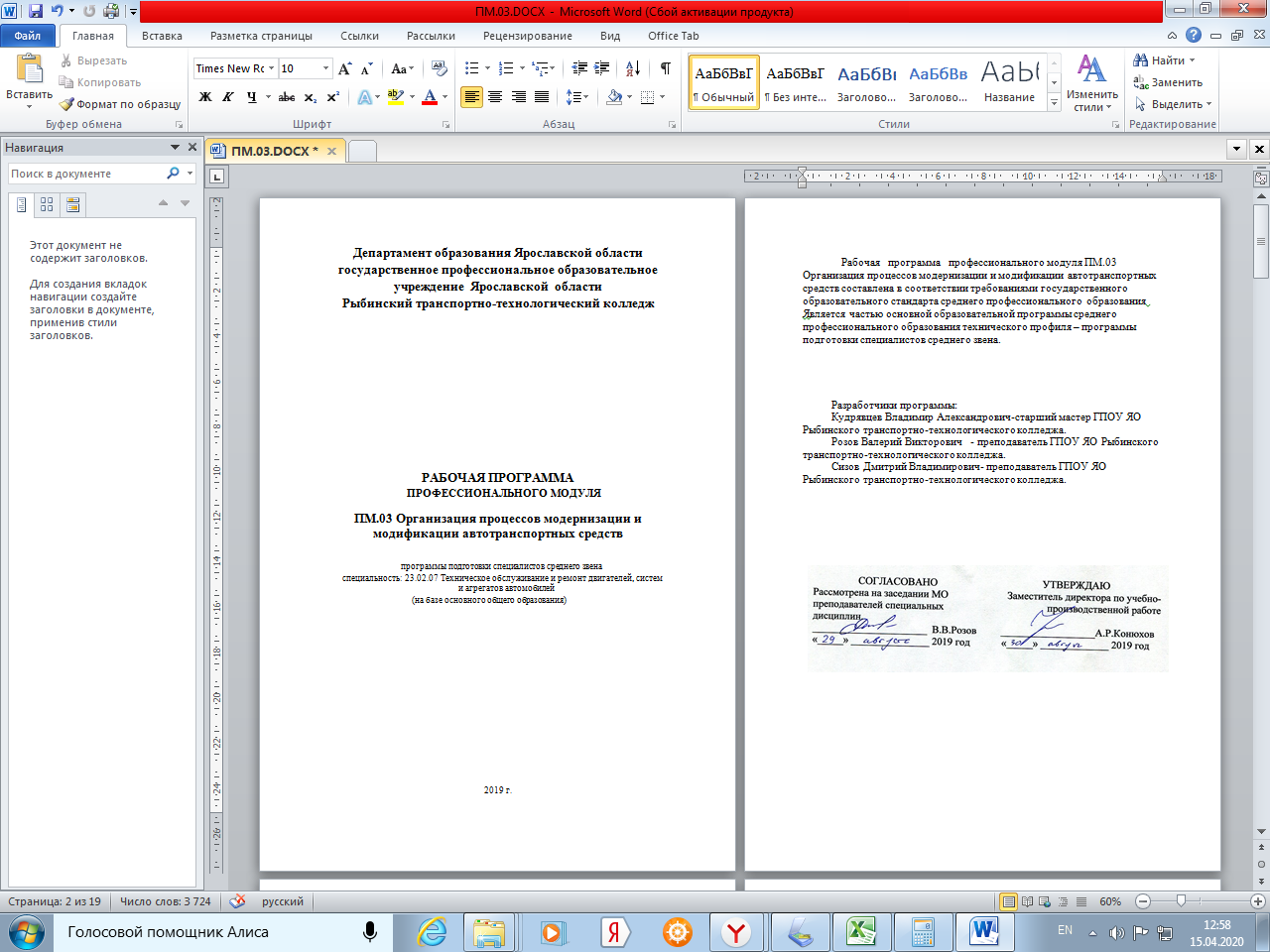 СОДЕРЖАНИЕПАСПОРТ ПРОГРАММЫ УЧЕБНОЙ ДИСЦИПЛИНЫСТРУКТУРА И СОДЕРЖАНИЕ УЧЕБНОЙ ДИСЦИПЛИНЫУСЛОВИЯ РЕАЛИЗАЦИИ УЧЕБНОЙ ДИСЦИПЛИНЫКОНТРОЛЬ И ОЦЕНКА РЕЗУЛЬТАТОВ ОСВОЕНИЯ УЧЕБНОЙ ДИСЦИПЛИНЫПАСПОРТ ПРОГРАММЫ ПРОФЕССИОНАЛЬНОГО МОДУЛЯПМ.03 ОРГАНИЗАЦИЯ ПРОЦЕССОВ МОДЕРНИЗАЦИИ И МОДИФИКАЦИИ АВТОТРАНСПОРТНЫХ СРЕДСТВ1.1. Цель и планируемые результаты освоения профессионального модулярезультате изучения профессионального модуля студент должен освоить основной вид деятельности: Организация процесса модернизации и модификации автотранспортных средств и соответствующие ему профессиональные компетенции:1.1.1.  Перечень общих компетенцийдиагностики;Рассчитывать установленные сроки эксплуатации производственного оборудования;Применять современные методы расчетов с использованием программного обеспечения ПК;Создавать виртуальные макеты исследуемого образца с критериями воздействий на него, применяя программные обеспечения ПК.оборудования;Методику	расчетов	при	определении	потребности	в	технологическомоборудовании;Технические жидкости, масла и смазки, применяемые в узлах производственногооборудования.Систему технического обслуживания и ремонта производственного оборудования; Назначение и принцип действия инструмента для проведения работ потехническому обслуживанию и ремонту производственного оборудования;Правила работы с технической документацией на производственное оборудование;Требования охраны труда при проведении работ по техническому обслуживанию иремонту производственного оборудования;Технологию работ, выполняемую на производственном оборудовании;Способы настройки и регулировки производственного оборудования.Законы теории надежности механизмов и деталей производственного оборудования;Влияние режима работы предприятия на интенсивность работы производственного оборудования и скорость износа его деталей и механизмов;Средства диагностики производственного оборудования;Амортизационные группы и сроки полезного использования производственного оборудования;Приемы работы в MicrosoftExcel, MATLAB и др. программах;Факторы, влияющие на степень и скорость износа производственного оборудования1.3. Количество часов, отводимое на освоение профессионального модуляВсего часов 398Из них:на освоение МДК - 218 ч.,на практики, в том числеучебную - 72 ч.производственную - 108 ч.самостоятельная работа - 38 ч.Структура и содержание профессионального модуляСтруктура профессионального модуля1.2. Тематический план и содержание профессионального модуля (ПМ)Оценка технического состояния технологического оборудования и оснастки.Определение эффективности использования технологического оборудования и оснастки.Определение основных неисправностей технологического оборудования и оснастки, их причины и способы их устранения.Определение остаточного ресурса технологического оборудования.Изучение влияния технологического оборудования и оснастки на качество технического обслуживания и ремонта автомобильного транспорта.Испытание технологического оборудования и оснастки в условиях предприятия.Изучение инструкций по технике безопасности при работе с технологическим оборудованием и оснасткой.Составление перечня мероприятий по снижению травмоопасности при работе с технологическим оборудованием и оснасткой.Изучение способов повышения производительности труда ремонтных рабочих за счет повышения рациональности использования технологического оборудования и оснастки.Изучение влияния технологического оборудования предприятия на окружающую среду.Разработка мероприятий по профилактике загрязнений окружающей среды технологическим оборудованием.Организация обучения рабочих для работы на новом технологическом оборудовании.Изучение способов модификации конструкций технологического оборудования с учетом условий его эксплуатации.Составление отчета о прохождении практики в соответствии с выданным заданием.УСЛОВИЯ РЕАЛИЗАЦИИ ПРОГРАММЫ ПРОФЕССИОНАЛЬНОГО МОДУЛЯ3.1. Для реализации программы профессионального модуля должны быть предусмотрены следующие специальные помещения:Оборудование учебных кабинетов и рабочих мест кабинетов:«Устройство автомобилей»:комплект деталей, узлов, механизмов, моделей, макетов;комплект учебно-методической документации;наглядные пособия.«Техническое обслуживание и ремонт автомобилей»:комплект деталей, узлов, механизмов, моделей, макетов;комплект инструментов, приспособлений;комплект учебно-методической документации;наглядные пособия.Оборудование мастерской и рабочих мест мастерской:Слесарной:Рабочие места по количеству обучающихся;станки: настольно-сверлильные, заточные и др.;набор слесарных инструментов;набор измерительных инструментов;приспособления;заготовки для выполнения слесарных работ.Токарно-механической:Рабочие места по количеству обучающихся;станки: токарные, фрезерные, сверлильные, заточные, шлифовальные;наборы инструментов;приспособления;заготовки.Кузнечно-сварочной:Рабочие места по количеству обучающихся;оборудование термического отделения;сварочное оборудование;инструмент;оснастка;приспособления;материалы для работ;средства индивидуальной защиты.Демонтажно-монтажной:Оборудование и оснастка для производства демонтажно-монтажных работ;инструменты, приспособления для разборочных и сборочных работ;стенды для разборки, сборки и регулировки агрегатов и узлов. Оборудование лаборатории и рабочих мест лаборатории:«Двигателей внутреннего сгорания»двигатели;стенды;комплект плакатов;комплект учебно-методической документации.«Электрооборудования автомобилей»стенды;комплект плакатов;комплект учебно-методической документации.«Автомобильных эксплуатационных материалов»автоматизированное рабочее место преподавателя;автоматизированные рабочие места студентов;методические пособия;комплект плакатов;лабораторное оборудование.«Технического обслуживания и ремонта автомобилей»автоматизированное рабочее место преподавателя;автоматизированные рабочие места студентов;методические пособия;комплект плакатов;лабораторное оборудование.«Технических средств обучения»компьютеры;принтер;сканер;проектор;плоттер;программное обеспечение общего назначения;комплект учебно-методической документации.3.2. Информационное обеспечение реализации программыПеречень используемых учебных изданий, Интернет-ресурсов, дополнительной литературы Основные источники (печатные):Карагодин В.И. Ремонт автомобильных двигателей (2 издание) учебник, 2018Виноградов В.М. Технологические процессы ремонта автомобилей: учебное пособие/В.М.Виноградов. – М.: издательство Академия, 2018. – 432 с.Дополнительные источники:Федеральный закон 10.12.1995 N 196-ФЗ «О безопасности дорожного движения»Электронные:ИКТ Портал «интернет ресурсы» - ict.edu.ru»Руководства по ТО и ТР автомобилей: www.viamobile.ruТабель технологического, гаражного оборудования -www.studfiles.ru/preview/1758054/Правила оформления переоборудования автотранспортных средств - http://voditeliauto.ru/stati/tyuning/chto-sleduet-znat-esli-planiruete-izmenyat-konstrukciyu-avtomobilya.htmlКОНТРОЛЬ И ОЦЕНКА РЕЗУЛЬТАТОВ ОСВОЕНИЯ ПРОФЕССИОНАЛЬНОГО МОДУЛЯ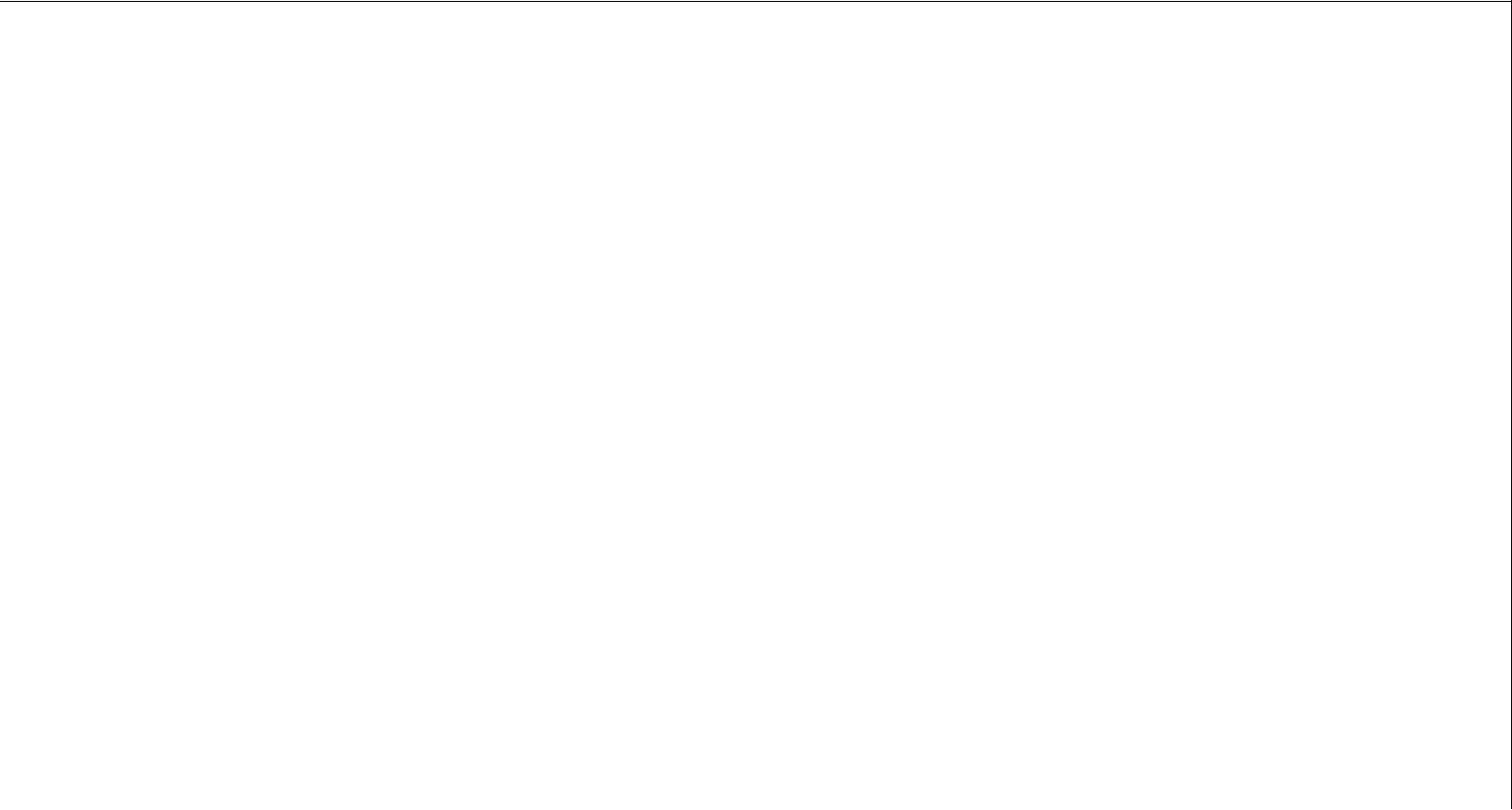 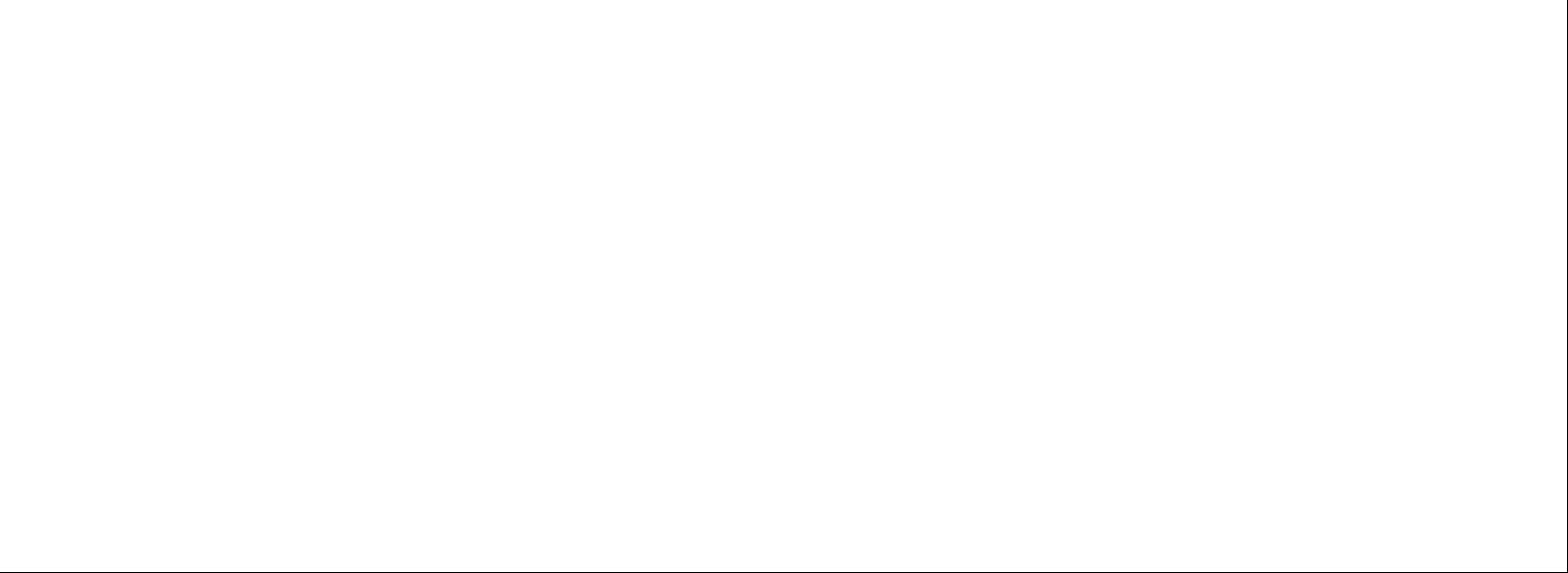 Интерпретация результатов наблюдений за деятельностью обучающегося в процессе освоения образовательной программыЭкспертноенаблюдение и оценкана лабораторно -практическихзанятиях, привыполнении работ поучебной ипроизводственнойпрактикамЭкзаменквалификационный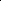 КодНаименование общих компетенцийНаименование общих компетенцийНаименование общих компетенцийНаименование общих компетенцийОК 01.Выбирать способы решения задач профессиональной деятельности, применительно кВыбирать способы решения задач профессиональной деятельности, применительно кВыбирать способы решения задач профессиональной деятельности, применительно кВыбирать способы решения задач профессиональной деятельности, применительно кВыбирать способы решения задач профессиональной деятельности, применительно кВыбирать способы решения задач профессиональной деятельности, применительно кВыбирать способы решения задач профессиональной деятельности, применительно кразличным контекстам.различным контекстам.различным контекстам.ОК 02.Осуществлять  поиск,  анализ  и  интерпретацию  информации,  необходимой  дляОсуществлять  поиск,  анализ  и  интерпретацию  информации,  необходимой  дляОсуществлять  поиск,  анализ  и  интерпретацию  информации,  необходимой  дляОсуществлять  поиск,  анализ  и  интерпретацию  информации,  необходимой  дляОсуществлять  поиск,  анализ  и  интерпретацию  информации,  необходимой  дляОсуществлять  поиск,  анализ  и  интерпретацию  информации,  необходимой  дляОсуществлять  поиск,  анализ  и  интерпретацию  информации,  необходимой  длявыполнения задач профессиональной деятельности.выполнения задач профессиональной деятельности.выполнения задач профессиональной деятельности.выполнения задач профессиональной деятельности.выполнения задач профессиональной деятельности.ОК 03.Планировать и реализовывать собственное профессиональное и личностное развитие.Планировать и реализовывать собственное профессиональное и личностное развитие.Планировать и реализовывать собственное профессиональное и личностное развитие.Планировать и реализовывать собственное профессиональное и личностное развитие.Планировать и реализовывать собственное профессиональное и личностное развитие.Планировать и реализовывать собственное профессиональное и личностное развитие.Планировать и реализовывать собственное профессиональное и личностное развитие.ОК 04.Работать  в  коллективе  и  команде,  эффективно  взаимодействовать  с  коллегами,Работать  в  коллективе  и  команде,  эффективно  взаимодействовать  с  коллегами,Работать  в  коллективе  и  команде,  эффективно  взаимодействовать  с  коллегами,Работать  в  коллективе  и  команде,  эффективно  взаимодействовать  с  коллегами,Работать  в  коллективе  и  команде,  эффективно  взаимодействовать  с  коллегами,Работать  в  коллективе  и  команде,  эффективно  взаимодействовать  с  коллегами,Работать  в  коллективе  и  команде,  эффективно  взаимодействовать  с  коллегами,руководством, клиентами.руководством, клиентами.руководством, клиентами.руководством, клиентами.ОК 07.Содействовать  сохранению  окружающей  среды,  ресурсосбережению,  эффективноСодействовать  сохранению  окружающей  среды,  ресурсосбережению,  эффективноСодействовать  сохранению  окружающей  среды,  ресурсосбережению,  эффективноСодействовать  сохранению  окружающей  среды,  ресурсосбережению,  эффективноСодействовать  сохранению  окружающей  среды,  ресурсосбережению,  эффективноСодействовать  сохранению  окружающей  среды,  ресурсосбережению,  эффективноСодействовать  сохранению  окружающей  среды,  ресурсосбережению,  эффективнодействовать в чрезвычайных ситуациях.действовать в чрезвычайных ситуациях.действовать в чрезвычайных ситуациях.действовать в чрезвычайных ситуациях.ОК 09.Использовать информационные технологии в профессиональной деятельности.Использовать информационные технологии в профессиональной деятельности.Использовать информационные технологии в профессиональной деятельности.Использовать информационные технологии в профессиональной деятельности.Использовать информационные технологии в профессиональной деятельности.Использовать информационные технологии в профессиональной деятельности.Использовать информационные технологии в профессиональной деятельности.ОК 10.Пользоваться профессиональной документацией на государственном и иностранномПользоваться профессиональной документацией на государственном и иностранномПользоваться профессиональной документацией на государственном и иностранномПользоваться профессиональной документацией на государственном и иностранномПользоваться профессиональной документацией на государственном и иностранномПользоваться профессиональной документацией на государственном и иностранномПользоваться профессиональной документацией на государственном и иностранномязыке.языке.языке.1.1.2.  Перечень профессиональных компетенций1.1.2.  Перечень профессиональных компетенций1.1.2.  Перечень профессиональных компетенций1.1.2.  Перечень профессиональных компетенций1.1.2.  Перечень профессиональных компетенций1.1.2.  Перечень профессиональных компетенцийКодНаименование видов деятельности и профессиональных компетенцийНаименование видов деятельности и профессиональных компетенцийНаименование видов деятельности и профессиональных компетенцийНаименование видов деятельности и профессиональных компетенцийНаименование видов деятельности и профессиональных компетенцийНаименование видов деятельности и профессиональных компетенцийВДОрганизация процесса модернизации и модификации автотранспортных средствОрганизация процесса модернизации и модификации автотранспортных средствОрганизация процесса модернизации и модификации автотранспортных средствОрганизация процесса модернизации и модификации автотранспортных средствОрганизация процесса модернизации и модификации автотранспортных средствОрганизация процесса модернизации и модификации автотранспортных средствПК 6.1.Определять необходимость модернизации автотранспортного средстваОпределять необходимость модернизации автотранспортного средстваОпределять необходимость модернизации автотранспортного средстваОпределять необходимость модернизации автотранспортного средстваОпределять необходимость модернизации автотранспортного средстваОпределять необходимость модернизации автотранспортного средстваПК 6.2.Планировать взаимозаменяемость узлов и агрегатов автотранспортного средства иПланировать взаимозаменяемость узлов и агрегатов автотранспортного средства иПланировать взаимозаменяемость узлов и агрегатов автотранспортного средства иПланировать взаимозаменяемость узлов и агрегатов автотранспортного средства иПланировать взаимозаменяемость узлов и агрегатов автотранспортного средства иПланировать взаимозаменяемость узлов и агрегатов автотранспортного средства иповышение их эксплуатационных свойствповышение их эксплуатационных свойствповышение их эксплуатационных свойствповышение их эксплуатационных свойствПК 6.3.Владеть методикой тюнинга автомобиляВладеть методикой тюнинга автомобиляВладеть методикой тюнинга автомобиляВладеть методикой тюнинга автомобиляПК 6.4.Определять остаточный ресурс производственного оборудования.Определять остаточный ресурс производственного оборудования.Определять остаточный ресурс производственного оборудования.Определять остаточный ресурс производственного оборудования.Определять остаточный ресурс производственного оборудования.1.1.3.  В результате освоения профессионального модуля студент должен:1.1.3.  В результате освоения профессионального модуля студент должен:1.1.3.  В результате освоения профессионального модуля студент должен:1.1.3.  В результате освоения профессионального модуля студент должен:1.1.3.  В результате освоения профессионального модуля студент должен:1.1.3.  В результате освоения профессионального модуля студент должен:ИметьРационально и обоснованно подбирать взаимозаменяемые узлы и агрегаты с цельюРационально и обоснованно подбирать взаимозаменяемые узлы и агрегаты с цельюРационально и обоснованно подбирать взаимозаменяемые узлы и агрегаты с цельюРационально и обоснованно подбирать взаимозаменяемые узлы и агрегаты с цельюРационально и обоснованно подбирать взаимозаменяемые узлы и агрегаты с цельюпрактическийпрактическийпрактическийулучшения эксплуатационных свойств. Работа с базами по подбору запасных частей кулучшения эксплуатационных свойств. Работа с базами по подбору запасных частей кулучшения эксплуатационных свойств. Работа с базами по подбору запасных частей кулучшения эксплуатационных свойств. Работа с базами по подбору запасных частей кулучшения эксплуатационных свойств. Работа с базами по подбору запасных частей копытавтотранспортным средствам с целью их взаимозаменяемости.автотранспортным средствам с целью их взаимозаменяемости.автотранспортным средствам с целью их взаимозаменяемости.автотранспортным средствам с целью их взаимозаменяемости.Организовывать  работы  по  модернизации  и  модификации  автотранспортныхОрганизовывать  работы  по  модернизации  и  модификации  автотранспортныхОрганизовывать  работы  по  модернизации  и  модификации  автотранспортныхОрганизовывать  работы  по  модернизации  и  модификации  автотранспортныхОрганизовывать  работы  по  модернизации  и  модификации  автотранспортныхсредств в соответствии с законодательной базой РФ.средств в соответствии с законодательной базой РФ.средств в соответствии с законодательной базой РФ.Выполнять оценку технического состояния транспортных средств и возможностьВыполнять оценку технического состояния транспортных средств и возможностьВыполнять оценку технического состояния транспортных средств и возможностьВыполнять оценку технического состояния транспортных средств и возможностьВыполнять оценку технического состояния транспортных средств и возможностьих модернизации.Прогнозирование результатов от модернизации автотранспортных средств.Прогнозирование результатов от модернизации автотранспортных средств.Прогнозирование результатов от модернизации автотранспортных средств.Прогнозирование результатов от модернизации автотранспортных средств.Прогнозирование результатов от модернизации автотранспортных средств.Производить технический тюнинг автомобилейПроизводить технический тюнинг автомобилейПроизводить технический тюнинг автомобилейДизайн и дооборудование интерьера автомобиляДизайн и дооборудование интерьера автомобиляДизайн и дооборудование интерьера автомобиляСтайлинг автомобиляСтайлинг автомобиляОценка  технического  состояния  производственного  оборудования.  ПроведениеОценка  технического  состояния  производственного  оборудования.  ПроведениеОценка  технического  состояния  производственного  оборудования.  ПроведениеОценка  технического  состояния  производственного  оборудования.  ПроведениеОценка  технического  состояния  производственного  оборудования.  Проведениерегламентных работ по техническому обслуживанию и ремонту производственногорегламентных работ по техническому обслуживанию и ремонту производственногорегламентных работ по техническому обслуживанию и ремонту производственногорегламентных работ по техническому обслуживанию и ремонту производственногорегламентных работ по техническому обслуживанию и ремонту производственногооборудования.Определениеинтенсивностиизнашиваниядеталейпроизводственногооборудования и прогнозирование остаточного ресурсаоборудования и прогнозирование остаточного ресурсаоборудования и прогнозирование остаточного ресурсаУметьОпределять основные геометрические параметры деталей, узлов и агрегатов;Определять основные геометрические параметры деталей, узлов и агрегатов;Определять основные геометрические параметры деталей, узлов и агрегатов;Определять основные геометрические параметры деталей, узлов и агрегатов;Определять технические характеристики узлов и агрегатов транспортных средств;Определять технические характеристики узлов и агрегатов транспортных средств;Определять технические характеристики узлов и агрегатов транспортных средств;Определять технические характеристики узлов и агрегатов транспортных средств;Подбирать необходимый инструмент и оборудование для проведения работ;Подбирать необходимый инструмент и оборудование для проведения работ;Подбирать необходимый инструмент и оборудование для проведения работ;Подбирать необходимый инструмент и оборудование для проведения работ;Подбирать оригинальные запасные части и их аналоги по артикулам и кодам вПодбирать оригинальные запасные части и их аналоги по артикулам и кодам вПодбирать оригинальные запасные части и их аналоги по артикулам и кодам вПодбирать оригинальные запасные части и их аналоги по артикулам и кодам всоответствии с каталогом.Подбирать необходимый инструмент и оборудование для проведения работ;Подбирать необходимый инструмент и оборудование для проведения работ;Подбирать необходимый инструмент и оборудование для проведения работ;Подбирать необходимый инструмент и оборудование для проведения работ;Подбирать оригинальные запасные части и их аналоги по артикулам и кодам вПодбирать оригинальные запасные части и их аналоги по артикулам и кодам вПодбирать оригинальные запасные части и их аналоги по артикулам и кодам вПодбирать оригинальные запасные части и их аналоги по артикулам и кодам всоответствии с заданием;Визуально и экспериментально определять техническое состояние узлов, агрегатовВизуально и экспериментально определять техническое состояние узлов, агрегатовВизуально и экспериментально определять техническое состояние узлов, агрегатовВизуально и экспериментально определять техническое состояние узлов, агрегатови механизмов транспортного средства;и механизмов транспортного средства;Подбирать необходимый инструмент и оборудование для проведения работ.Подбирать необходимый инструмент и оборудование для проведения работ.Подбирать необходимый инструмент и оборудование для проведения работ.Подбирать необходимый инструмент и оборудование для проведения работ.Определять  возможность,  необходимость  и  экономическую  целесообразностьОпределять  возможность,  необходимость  и  экономическую  целесообразностьОпределять  возможность,  необходимость  и  экономическую  целесообразностьОпределять  возможность,  необходимость  и  экономическую  целесообразностьмодернизации автотранспортных средств;модернизации автотранспортных средств;Соблюдать нормы экологической безопасностиСоблюдать нормы экологической безопасностиОпределять   направления   ресурсосбережения   в   рамках   профессиональнойОпределять   направления   ресурсосбережения   в   рамках   профессиональнойОпределять   направления   ресурсосбережения   в   рамках   профессиональнойОпределять   направления   ресурсосбережения   в   рамках   профессиональнойдеятельности по профессии (специальности)деятельности по профессии (специальности)Определить необходимые ресурсы;Определить необходимые ресурсы;Владеть актуальными методами работы;Владеть актуальными методами работы;Проводить контроль технического состояния транспортного средства.Проводить контроль технического состояния транспортного средства.Проводить контроль технического состояния транспортного средства.Составить    технологическуюдокументацию    на модернизацию    идокументацию    на модернизацию    итюнингтранспортных средств.Определить   взаимозаменяемость   узлов   и   агрегатов   транспортных   средств,Определить   взаимозаменяемость   узлов   и   агрегатов   транспортных   средств,Определить   взаимозаменяемость   узлов   и   агрегатов   транспортных   средств,Определить   взаимозаменяемость   узлов   и   агрегатов   транспортных   средств,необходимый объем используемого материала,необходимый объем используемого материала,возможность изменения интерьера,возможность изменения интерьера,качество используемого сырья;Установить дополнительное оборудование, различные аудиосистемы, освещение.Установить дополнительное оборудование, различные аудиосистемы, освещение.Установить дополнительное оборудование, различные аудиосистемы, освещение.Установить дополнительное оборудование, различные аудиосистемы, освещение.Выполнить арматурные работы.Определить необходимый объем используемого материала, возможность измененияОпределить необходимый объем используемого материала, возможность измененияОпределить необходимый объем используемого материала, возможность измененияОпределить необходимый объем используемого материала, возможность измененияэкстерьера качество используемого сырья;экстерьера качество используемого сырья;Установить дополнительное оборудование, внешнее освещение.Установить дополнительное оборудование, внешнее освещение.Установить дополнительное оборудование, внешнее освещение.Наносить краску и пластидип, аэрографию.Наносить краску и пластидип, аэрографию.Изготовить карбоновые деталиВизуально определять техническое состояние производственного оборудования;Визуально определять техническое состояние производственного оборудования;Визуально определять техническое состояние производственного оборудования;Визуально определять техническое состояние производственного оборудования;Определять наименование и назначение технологического оборудования;Определять наименование и назначение технологического оборудования;Определять наименование и назначение технологического оборудования;Подбирать   инструмент   и   материалы   для   оценки   технического   состоянияПодбирать   инструмент   и   материалы   для   оценки   технического   состоянияПодбирать   инструмент   и   материалы   для   оценки   технического   состоянияПодбирать   инструмент   и   материалы   для   оценки   технического   состоянияпроизводственного оборудования;Читать   чертежи,   эскизы   и   схемы   узлов   и   механизмов   технологическогоЧитать   чертежи,   эскизы   и   схемы   узлов   и   механизмов   технологическогоЧитать   чертежи,   эскизы   и   схемы   узлов   и   механизмов   технологическогоЧитать   чертежи,   эскизы   и   схемы   узлов   и   механизмов   технологическогооборудования;Обеспечивать технику безопасности при выполнении работ по оценке техническогоОбеспечивать технику безопасности при выполнении работ по оценке техническогоОбеспечивать технику безопасности при выполнении работ по оценке техническогоОбеспечивать технику безопасности при выполнении работ по оценке техническогосостояния производственного оборудования;состояния производственного оборудования;Определять потребность в новом технологическом оборудовании;Определять потребность в новом технологическом оборудовании;Определять потребность в новом технологическом оборудовании;Определять неисправности в механизмах производственного оборудования.Определять неисправности в механизмах производственного оборудования.Определять неисправности в механизмах производственного оборудования.Определять неисправности в механизмах производственного оборудования.Составлять графики обслуживания производственного оборудования;Составлять графики обслуживания производственного оборудования;Составлять графики обслуживания производственного оборудования;Подбирать  инструмент  и  материалы  для  проведения  работ  по  техническомуПодбирать  инструмент  и  материалы  для  проведения  работ  по  техническомуПодбирать  инструмент  и  материалы  для  проведения  работ  по  техническомуПодбирать  инструмент  и  материалы  для  проведения  работ  по  техническомуобслуживанию и ремонту производственного оборудования;обслуживанию и ремонту производственного оборудования;обслуживанию и ремонту производственного оборудования;Обеспечивать  технику  безопасности  при  выполнении  работ  по  техническомуОбеспечивать  технику  безопасности  при  выполнении  работ  по  техническомуОбеспечивать  технику  безопасности  при  выполнении  работ  по  техническомуОбеспечивать  технику  безопасности  при  выполнении  работ  по  техническомуобслуживанию производственного оборудования;обслуживанию производственного оборудования;Настраивать   производственное   оборудование   и   производить   необходимыеНастраивать   производственное   оборудование   и   производить   необходимыеНастраивать   производственное   оборудование   и   производить   необходимыеНастраивать   производственное   оборудование   и   производить   необходимыерегулировки.Прогнозировать интенсивность изнашивания деталей и узлов оборудования;Прогнозировать интенсивность изнашивания деталей и узлов оборудования;Прогнозировать интенсивность изнашивания деталей и узлов оборудования;Прогнозировать интенсивность изнашивания деталей и узлов оборудования;Определять  степень  загруженности  и  степень  интенсивности  использованияОпределять  степень  загруженности  и  степень  интенсивности  использованияОпределять  степень  загруженности  и  степень  интенсивности  использованияОпределять  степень  загруженности  и  степень  интенсивности  использованияпроизводственного оборудования;Диагностировать  оборудование,используявстроенные   и  внешниесредстваЗнатьНазначение, устройство и принцип работы агрегатов, узлов и деталей автомобиля;Назначение, устройство и принцип работы агрегатов, узлов и деталей автомобиля;Назначение, устройство и принцип работы агрегатов, узлов и деталей автомобиля;Назначение, устройство и принцип работы агрегатов, узлов и деталей автомобиля;Назначение, устройство и принцип работы агрегатов, узлов и деталей автомобиля;Назначение, устройство и принцип работы агрегатов, узлов и деталей автомобиля;Правила чтения электрических и гидравлических схем;Правила чтения электрических и гидравлических схем;Правила чтения электрических и гидравлических схем;Правила чтения электрических и гидравлических схем;Правила пользования точным мерительным инструментом;Правила пользования точным мерительным инструментом;Правила пользования точным мерительным инструментом;Правила пользования точным мерительным инструментом;Современные  эксплуатационные  материалы,  применяемые  на  автомобильномСовременные  эксплуатационные  материалы,  применяемые  на  автомобильномСовременные  эксплуатационные  материалы,  применяемые  на  автомобильномСовременные  эксплуатационные  материалы,  применяемые  на  автомобильномСовременные  эксплуатационные  материалы,  применяемые  на  автомобильномСовременные  эксплуатационные  материалы,  применяемые  на  автомобильномтранспорте.Основные сервисы в сети интернет по подбору запасных частей; КлассификацияОсновные сервисы в сети интернет по подбору запасных частей; КлассификацияОсновные сервисы в сети интернет по подбору запасных частей; КлассификацияОсновные сервисы в сети интернет по подбору запасных частей; КлассификацияОсновные сервисы в сети интернет по подбору запасных частей; КлассификацияОсновные сервисы в сети интернет по подбору запасных частей; Классификациязапасных частей автотранспортных средств;запасных частей автотранспортных средств;запасных частей автотранспортных средств;запасных частей автотранспортных средств;Законы РФ регулирующие сферу переоборудования транспортных средств;Законы РФ регулирующие сферу переоборудования транспортных средств;Законы РФ регулирующие сферу переоборудования транспортных средств;Законы РФ регулирующие сферу переоборудования транспортных средств;Законы РФ регулирующие сферу переоборудования транспортных средств;Назначение, устройство и принцип работы агрегатов, узлов и деталей автомобиля;Назначение, устройство и принцип работы агрегатов, узлов и деталей автомобиля;Назначение, устройство и принцип работы агрегатов, узлов и деталей автомобиля;Назначение, устройство и принцип работы агрегатов, узлов и деталей автомобиля;Назначение, устройство и принцип работы агрегатов, узлов и деталей автомобиля;Назначение, устройство и принцип работы агрегатов, узлов и деталей автомобиля;Основные   направления   в   области   улучшения   технических   характеристикОсновные   направления   в   области   улучшения   технических   характеристикОсновные   направления   в   области   улучшения   технических   характеристикОсновные   направления   в   области   улучшения   технических   характеристикОсновные   направления   в   области   улучшения   технических   характеристикОсновные   направления   в   области   улучшения   технических   характеристикавтомобилей;Назначение,  устройство  и  принцип  работы  технологического  оборудования  дляНазначение,  устройство  и  принцип  работы  технологического  оборудования  дляНазначение,  устройство  и  принцип  работы  технологического  оборудования  дляНазначение,  устройство  и  принцип  работы  технологического  оборудования  дляНазначение,  устройство  и  принцип  работы  технологического  оборудования  дляНазначение,  устройство  и  принцип  работы  технологического  оборудования  длямодернизации автотранспортных средств;модернизации автотранспортных средств;модернизации автотранспортных средств;модернизации автотранспортных средств;Методику определения экономического эффекта от модернизации и модификацииМетодику определения экономического эффекта от модернизации и модификацииМетодику определения экономического эффекта от модернизации и модификацииМетодику определения экономического эффекта от модернизации и модификацииМетодику определения экономического эффекта от модернизации и модификацииМетодику определения экономического эффекта от модернизации и модификацииавтотранспортных средств.автотранспортных средств.Конструктивные  особенности  узлов,  агрегатов  и  деталей  автотранспортныхКонструктивные  особенности  узлов,  агрегатов  и  деталей  автотранспортныхКонструктивные  особенности  узлов,  агрегатов  и  деталей  автотранспортныхКонструктивные  особенности  узлов,  агрегатов  и  деталей  автотранспортныхКонструктивные  особенности  узлов,  агрегатов  и  деталей  автотранспортныхКонструктивные  особенности  узлов,  агрегатов  и  деталей  автотранспортныхсредств;Назначение,  устройство  и  принцип  работы  технологического  оборудования  дляНазначение,  устройство  и  принцип  работы  технологического  оборудования  дляНазначение,  устройство  и  принцип  работы  технологического  оборудования  дляНазначение,  устройство  и  принцип  работы  технологического  оборудования  дляНазначение,  устройство  и  принцип  работы  технологического  оборудования  дляНазначение,  устройство  и  принцип  работы  технологического  оборудования  длямодернизации;Материалы, используемые при производстве деталей узлов, агрегатов.Материалы, используемые при производстве деталей узлов, агрегатов.Материалы, используемые при производстве деталей узлов, агрегатов.Материалы, используемые при производстве деталей узлов, агрегатов.Материалы, используемые при производстве деталей узлов, агрегатов.Правила расчета снижения затрат на эксплуатацию Т.С., рентабельность услуг;Правила расчета снижения затрат на эксплуатацию Т.С., рентабельность услуг;Правила расчета снижения затрат на эксплуатацию Т.С., рентабельность услуг;Правила расчета снижения затрат на эксплуатацию Т.С., рентабельность услуг;Правила расчета снижения затрат на эксплуатацию Т.С., рентабельность услуг;Правила расчета снижения затрат на эксплуатацию Т.С., рентабельность услуг;Правила подсчета расхода запасных частей, затрат на обслуживание и ремонт;Правила подсчета расхода запасных частей, затрат на обслуживание и ремонт;Правила подсчета расхода запасных частей, затрат на обслуживание и ремонт;Правила подсчета расхода запасных частей, затрат на обслуживание и ремонт;Правила подсчета расхода запасных частей, затрат на обслуживание и ремонт;Правила подсчета расхода запасных частей, затрат на обслуживание и ремонт;Правила экологической безопасности при ведении профессиональной деятельностиПравила экологической безопасности при ведении профессиональной деятельностиПравила экологической безопасности при ведении профессиональной деятельностиПравила экологической безопасности при ведении профессиональной деятельностиПравила экологической безопасности при ведении профессиональной деятельностиПравила экологической безопасности при ведении профессиональной деятельностиОсновные ресурсы, задействованные в профессиональной деятельностиОсновные ресурсы, задействованные в профессиональной деятельностиОсновные ресурсы, задействованные в профессиональной деятельностиОсновные ресурсы, задействованные в профессиональной деятельностиОсновные ресурсы, задействованные в профессиональной деятельностиПути обеспечения ресурсосбережения.Требования техники безопасности.Пути обеспечения ресурсосбережения.Требования техники безопасности.Пути обеспечения ресурсосбережения.Требования техники безопасности.Пути обеспечения ресурсосбережения.Требования техники безопасности.Пути обеспечения ресурсосбережения.Требования техники безопасности.Законы РФ, регламентирующие произведение работ по тюнингуЗаконы РФ, регламентирующие произведение работ по тюнингуЗаконы РФ, регламентирующие произведение работ по тюнингуЗаконы РФ, регламентирующие произведение работ по тюнингуЗаконы РФ, регламентирующие произведение работ по тюнингуОсобенности и виды тюнинга.Основные направления тюнинга двигателя.Особенности и виды тюнинга.Основные направления тюнинга двигателя.Особенности и виды тюнинга.Основные направления тюнинга двигателя.Особенности и виды тюнинга.Основные направления тюнинга двигателя.Особенности и виды тюнинга.Основные направления тюнинга двигателя.Устройствовсехузловавтомобиля.Теориюдвигателя.Теориюавтомобиля.Особенности  тюнинга  подвески.Технические  требования  к  тюнингуавтомобиля.Особенности  тюнинга  подвески.Технические  требования  к  тюнингуавтомобиля.Особенности  тюнинга  подвески.Технические  требования  к  тюнингуавтомобиля.Особенности  тюнинга  подвески.Технические  требования  к  тюнингуавтомобиля.Особенности  тюнинга  подвески.Технические  требования  к  тюнингуавтомобиля.Особенности  тюнинга  подвески.Технические  требования  к  тюнингутормозной   системы.Требованиятормозной   системы.Требованиятормозной   системы.Требованияк   тюнингу   системывыпуска   отработанныхвыпуска   отработанныхгазов.Особенности   выполнения   блокировки   для   внедорожников.   Знать   видыгазов.Особенности   выполнения   блокировки   для   внедорожников.   Знать   видыгазов.Особенности   выполнения   блокировки   для   внедорожников.   Знать   видыгазов.Особенности   выполнения   блокировки   для   внедорожников.   Знать   видыгазов.Особенности   выполнения   блокировки   для   внедорожников.   Знать   видыгазов.Особенности   выполнения   блокировки   для   внедорожников.   Знать   видыматериалов применяемых в салоне автомобиля;материалов применяемых в салоне автомобиля;материалов применяемых в салоне автомобиля;материалов применяемых в салоне автомобиля;Особенности использования материалов и основы их компоновки;Особенности использования материалов и основы их компоновки;Особенности использования материалов и основы их компоновки;Особенности использования материалов и основы их компоновки;Особенности использования материалов и основы их компоновки;Особенности установки аудиосистемы;Особенности установки аудиосистемы;Особенности установки аудиосистемы;Особенности установки аудиосистемы;Технику оснащения дополнительным оборудованием;Технику оснащения дополнительным оборудованием;Технику оснащения дополнительным оборудованием;Технику оснащения дополнительным оборудованием;Особенности установки внутреннего освещения;Особенности установки внутреннего освещения;Особенности установки внутреннего освещения;Особенности установки внутреннего освещения;Требования  к  материалам  и  особенности  тюнинга  салона  автомобиля.СпособыТребования  к  материалам  и  особенности  тюнинга  салона  автомобиля.СпособыТребования  к  материалам  и  особенности  тюнинга  салона  автомобиля.СпособыТребования  к  материалам  и  особенности  тюнинга  салона  автомобиля.СпособыТребования  к  материалам  и  особенности  тюнинга  салона  автомобиля.СпособыТребования  к  материалам  и  особенности  тюнинга  салона  автомобиля.Способыувеличения мощности двигателя;увеличения мощности двигателя;увеличения мощности двигателя;Технологию установки ксеноновых ламп и блока розжига;Технологию установки ксеноновых ламп и блока розжига;Технологию установки ксеноновых ламп и блока розжига;Технологию установки ксеноновых ламп и блока розжига;Методы нанесения аэрографии;Методы нанесения аэрографии;Методы нанесения аэрографии;Технологию подбора дисков по типоразмеру;Технологию подбора дисков по типоразмеру;Технологию подбора дисков по типоразмеру;Технологию подбора дисков по типоразмеру;ГОСТ Р 51709-2001 проверки света фар на соответствие;ГОСТ Р 51709-2001 проверки света фар на соответствие;ГОСТ Р 51709-2001 проверки света фар на соответствие;ГОСТ Р 51709-2001 проверки света фар на соответствие;Особенности подбора материалов для проведения покрасочных работ;Особенности подбора материалов для проведения покрасочных работ;Особенности подбора материалов для проведения покрасочных работ;Особенности подбора материалов для проведения покрасочных работ;Особенности подбора материалов для проведения покрасочных работ;Знать особенности изготовления пластикового обвеса;Знать особенности изготовления пластикового обвеса;Знать особенности изготовления пластикового обвеса;Знать особенности изготовления пластикового обвеса;Технологию тонировки стекол;Технологию изготовления и установки подкрылков.Технологию тонировки стекол;Технологию изготовления и установки подкрылков.Технологию тонировки стекол;Технологию изготовления и установки подкрылков.Технологию тонировки стекол;Технологию изготовления и установки подкрылков.Технологию тонировки стекол;Технологию изготовления и установки подкрылков.Технологию тонировки стекол;Технологию изготовления и установки подкрылков.Назначение,устройствоихарактеристикитиповоготехнологическогоНазначение,устройствоихарактеристикитиповоготехнологическогоНазначение,устройствоихарактеристикитиповоготехнологическогоНазначение,устройствоихарактеристикитиповоготехнологическогоНазначение,устройствоихарактеристикитиповоготехнологическогоНазначение,устройствоихарактеристикитиповоготехнологическогооборудования;Признаки и причины неисправностей оборудования его узлов и деталей;Признаки и причины неисправностей оборудования его узлов и деталей;Признаки и причины неисправностей оборудования его узлов и деталей;Признаки и причины неисправностей оборудования его узлов и деталей;Признаки и причины неисправностей оборудования его узлов и деталей;Неисправности оборудования его узлов и деталей;Неисправности оборудования его узлов и деталей;Неисправности оборудования его узлов и деталей;Неисправности оборудования его узлов и деталей;Правила безопасного владения инструментом и диагностическим оборудованием;Правила безопасного владения инструментом и диагностическим оборудованием;Правила безопасного владения инструментом и диагностическим оборудованием;Правила безопасного владения инструментом и диагностическим оборудованием;Правила безопасного владения инструментом и диагностическим оборудованием;Правила безопасного владения инструментом и диагностическим оборудованием;Правила чтения чертежей, эскизов и схем узлов и механизмов технологическогоПравила чтения чертежей, эскизов и схем узлов и механизмов технологическогоПравила чтения чертежей, эскизов и схем узлов и механизмов технологическогоПравила чтения чертежей, эскизов и схем узлов и механизмов технологическогоПравила чтения чертежей, эскизов и схем узлов и механизмов технологическогоПравила чтения чертежей, эскизов и схем узлов и механизмов технологическогоОбъем профессионального модуля, час.Объем профессионального модуля, час.Объем профессионального модуля, час.Объем профессионального модуля, час.Объем профессионального модуля, час.Объем профессионального модуля, час.НаименованияСуммарныйНаименованияСуммарныйОбучение по МДКПрактикиПрактикиПрактикиразделовобъемПрактикиПрактикиПрактикиСамостоятельнаяразделовобъемВ том числеВ том числеПрактикиПрактикиПрактикиСамостоятельнаяразделовобъемВ том числеВ том числеСамостоятельнаяпрофессиональногонагрузки,работапрофессиональногонагрузки,ВсегоЛабораторных иКурсовыхУчебнаяПроизводственнаяработамодулячас.ВсегоЛабораторных иКурсовыхУчебнаяПроизводственнаямодулячас.ВсегопрактическихработУчебнаяПроизводственнаяпрактическихработзанятий(проектов)МДК 03.01.Особенностиконструкций77632614автотранспортныхсредствМДК 03.02Организация работпо модернизации4739128автотранспортныхсредствМДК 03.03.Тюнинг4739168автомобилей4739168автомобилейМДК 03.04.Производственное47398оборудование.Производственнаяпрактика (попрофилю10872108108специальности),часовВсего:39836054*7210838Наименованиеразделов и темпрофессиональногоСодержание учебного материала, лабораторные работы и практические занятия, внеаудиторнаяСодержание учебного материала, лабораторные работы и практические занятия, внеаудиторнаяОбъеммодуля (ПМ),(самостоятельная) учебная работа обучающихся, курсовая работа (проект)часовмеждисциплинарныхкурсов (МДК)123МДК. 03.01 Особенности конструкций автотранспортных средств.МДК. 03.01 Особенности конструкций автотранспортных средств.МДК. 03.01 Особенности конструкций автотранспортных средств.77Тема 1.1.Содержание (указывается перечень дидактических единиц темы каждая из которых отраженаСодержание (указывается перечень дидактических единиц темы каждая из которых отраженаОсобенностив перечне осваиваемых знаний)в перечне осваиваемых знаний)конструкций1.Особенности конструкций VR-образных двигателей.22современных2.Организация рабочих процессов в VR-образных двигателях.22современных2.Организация рабочих процессов в VR-образных двигателях.двигателей3.Особенности конструкций V-образных двигателей.4.Организация рабочих процессов в V-образных двигателях.В том числе практических занятий и лабораторных работВ том числе практических занятий и лабораторных работ41. Лабораторная работа «Выполнение заданий по изучению устройства VR-образных двигателей.1. Лабораторная работа «Выполнение заданий по изучению устройства VR-образных двигателей.22.Лабораторная работа «Выполнение заданий по изучению устройства W-образных двигателей.2Тема 1.2.СодержаниеСодержаниеОсобенности1.Особенности конструкции механических трансмиссий полноприводных автомобилей.12конструкций2.Особенности конструкции автоматических трансмиссий полноприводных автомобилей.12конструкций2.Особенности конструкции автоматических трансмиссий полноприводных автомобилей.современных3.Особенности конструкции трансмиссий гибридных автомобилей.трансмиссийтрансмиссийВ том числе практических занятий и лабораторных работВ том числе практических занятий и лабораторных работ41. Лабораторная работа «Выполнение заданий по изучению устройства механических трансмиссий».1. Лабораторная работа «Выполнение заданий по изучению устройства механических трансмиссий».22.Лабораторная работа «Выполнение заданий по изучению устройства автоматических трансмиссий».2Тема 1.3.СодержаниеСодержаниеОсобенности1.Особенности конструкции гидравлической регулируемой подвески автомобилей.8конструкций2.Особенности конструкции пневматической регулируемой подвески автомобилей.8конструкций2.Особенности конструкции пневматической регулируемой подвески автомобилей.современных3.Особенности конструкции задней многорычажной подвески.подвесокподвесокВ том числе практических занятий и лабораторных работВ том числе практических занятий и лабораторных работ41. Лабораторная работа «Выполнение заданий по изучению устройства многорычажной задней1. Лабораторная работа «Выполнение заданий по изучению устройства многорычажной задней4подвески».подвески».4подвески».подвески».Тема 1.4.СодержаниеСодержаниеОсобенности1.Особенности конструкции рулевого управления с электроусилителем.6конструкций рулевого2.Особенности конструкции рулевого управления с активным управлением.6конструкций рулевого2.Особенности конструкции рулевого управления с активным управлением.управления3.Особенности конструкции рулевого управления с подруливающей задней осьюТема 1.5.СодержаниеСодержаниеОсобенности1.Особенности конструкции тормозной системы с EBD и BAS.4конструкций2.Особенности конструкции стояночной тормозной системы с электронным управлением.4конструкций2.Особенности конструкции стояночной тормозной системы с электронным управлением.тормозных системПромежуточная аттестацияПромежуточная аттестация4Самостоятельная работа по МДК03.01Самостоятельная работа по МДК03.0114МДК. 03.02Организация работ по модернизации автотранспортных средств.МДК. 03.02Организация работ по модернизации автотранспортных средств.МДК. 03.02Организация работ по модернизации автотранспортных средств.47Тема 1.6. ОсновныеСодержаниеСодержаниенаправления в1.Порядок перерегистрации и постановки на учет переоборудованных транспортных средств.области2.Определение потребности в модернизации транспортных средств.14модернизации3.Результаты модернизации автотранспортных средств14модернизации3.Результаты модернизации автотранспортных средствавтотранспортныхсредств.Тема 1.7.СодержаниеСодержаниеМодернизация1.Подбор двигателя по типу транспортного средства и условиям эксплуатации.18двигателей2.Доработка двигателей.18двигателей2.Доработка двигателей.3.Снятие внешней скоростной характеристики двигателей и ее анализ.В том числе практических занятий и лабораторных работВ том числе практических занятий и лабораторных работ61. Практическое занятие «Определение требуемой мощности двигателя».1. Практическое занятие «Определение требуемой мощности двигателя».22.Практическое занятие «Определение геометрических параметров ЦПГ из условий требуемой2мощности двигателя».мощности двигателя».2мощности двигателя».мощности двигателя».3.Лабораторная работа «Увеличение рабочего объема за счет расточки цилиндров двигателя»2Тема 1.8.СодержаниеСодержаниеМодернизация1.Увеличение грузоподъемности автомобиля.2подвески автомобиля2.Улучшение стабилизации автомобиля при движении.2подвески автомобиля2.Улучшение стабилизации автомобиля при движении.3.Увеличение мягкости подвески автомобиля.Тема 1.9.СодержаниеСодержаниеДооборудование1.Установка самосвальной платформы на грузовых автомобилях.автомобиля.2.Установка рефрижераторов на автомобили фургоны.123.Установка погрузочного устройства на автомобили фургоны.4.Установка манипулятора на грузовой автомобиль.В том числе практических занятий и лабораторных работВ том числе практических занятий и лабораторных работ61. Практическое занятие «Расчет элементов подъемного механизма самосвальной платформы».1. Практическое занятие «Расчет элементов подъемного механизма самосвальной платформы».42.Практическое занятие «Расчет элементов погрузочного устройства автомобиля фургона».22Тема 1.10.СодержаниеСодержание4Переоборудование1.Особенности переоборудования грузовых фургонов в автобусы.автомобилей2.Увеличение объема грузовой платформы автомобиля.Промежуточная аттестацияПромежуточная аттестация4Самостоятельна учебная работа при изучении раздела МДК 03.02Самостоятельна учебная работа при изучении раздела МДК 03.02Самостоятельна учебная работа при изучении раздела МДК 03.028МДК. 03.03Тюнинг автомобилейМДК. 03.03Тюнинг автомобилейМДК. 03.03Тюнинг автомобилей47Тема 2.1. ТюнингСодержаниеСодержаниелегковых1. Понятие и виды тюнинга.1. Понятие и виды тюнинга.автомобилей2. Тюнинг двигателя2. Тюнинг двигателя3.Тюнинг подвески.364.Тюнинг тормозной системы.364.Тюнинг тормозной системы.5.Тюнинг системы выпуска отработавших газов.6.Внешний тюнинг автомобиля.7.Тюнинг салона автомобиля.В том числе практических занятий и лабораторных работВ том числе практических занятий и лабораторных работ81. Практическое занятие «Определение мощности двигателя»1. Практическое занятие «Определение мощности двигателя»22.Практическое занятие «Расчет турбонаддува двигателя»23.Практическое занятие «Расчет элементов двигателя на прочность»24.Практическое занятие «Расчет элементов подвески»2Тема 2.2. ВнешнийСодержаниеСодержаниедизайн автомобиля1. Автомобильные диски.1. Автомобильные диски.322.Диодный и ксеноновый свет.322.Диодный и ксеноновый свет.3.Аэрография.В том числе практических занятий и лабораторных работВ том числе практических занятий и лабораторных работ41. Практическое занятие «Подбор колесных дисков по типу транспортного средства».1. Практическое занятие «Подбор колесных дисков по типу транспортного средства».22.Практическое занятие «Замена головного освещения автомобиля».2Промежуточная аттестацияПромежуточная аттестация4Самостоятельная учебная работа при изучении раздела МДК 03.03Самостоятельная учебная работа при изучении раздела МДК 03.03Самостоятельная учебная работа при изучении раздела МДК 03.038МДК 03.04. Производственное оборудование.МДК 03.04. Производственное оборудование.МДК 03.04. Производственное оборудование.47ТемаСодержаниеСодержание3.1Эксплуатация1. Особенности эксплуатации оборудования для диагностики подвески автомобиля.1. Особенности эксплуатации оборудования для диагностики подвески автомобиля.16оборудования для2. Особенности эксплуатации оборудования для диагностики тормозной системы автомобиля.2. Особенности эксплуатации оборудования для диагностики тормозной системы автомобиля.16оборудования для2. Особенности эксплуатации оборудования для диагностики тормозной системы автомобиля.2. Особенности эксплуатации оборудования для диагностики тормозной системы автомобиля.диагностики3. Особенности эксплуатации оборудования для диагностики рулевого управления автомобиля.3. Особенности эксплуатации оборудования для диагностики рулевого управления автомобиля.автомобилей.автомобилей.В том числе практических занятий и лабораторных работВ том числе практических занятий и лабораторных работ21.Лабораторная работа «Обслуживание оборудования для диагностики тормозной системы2автомобиля».автомобиля».Тема 3.2.СодержаниеСодержаниеЭксплуатация1.Особенности эксплуатации подъемников с электрогидравлическим приводом.16подъемно-2.Особенности эксплуатации подъемников с гидравлическим приводом.16подъемно-2.Особенности эксплуатации подъемников с гидравлическим приводом.осмотрового3.Особенности эксплуатации канавных подъемников.оборудования.оборудования.В том числе практических занятий и лабораторных работВ том числе практических занятий и лабораторных работ21. Лабораторная работа «Обслуживание подъемников с электрогидравлическим приводом».1. Лабораторная работа «Обслуживание подъемников с электрогидравлическим приводом».2Тема 3.3.СодержаниеСодержаниеЭксплуатация1.Особенности эксплуатации гаражных кранов и электротельферов.8подъемно-2. Особенности эксплуатации консольно-поворотных кранов.2. Особенности эксплуатации консольно-поворотных кранов.8подъемно-2. Особенности эксплуатации консольно-поворотных кранов.2. Особенности эксплуатации консольно-поворотных кранов.транспортного1.Особенности эксплуатации кран-балок.оборудованияоборудованияВ том числе практических занятий и лабораторных работВ том числе практических занятий и лабораторных работ21.Лабораторная работа «Обслуживание гаражных кранов и электротельферов».2Тема 3.4.СодержаниеСодержаниеЭксплуатация1.Особенности эксплуатации оборудования для разборки-сборки агрегатов автомобиля.оборудования для2. Особенности эксплуатации оборудования для расточки и хонингования цилиндров двигателя.2. Особенности эксплуатации оборудования для расточки и хонингования цилиндров двигателя.10ремонта агрегатов3. Особенности эксплуатации оборудования для ремонта ГБЦ.3. Особенности эксплуатации оборудования для ремонта ГБЦ.автомобиляТема 3.5.СодержаниеСодержаниеЭксплуатация1.Эксплуатация оборудования для ТО и ТР приборов бензиновых систем питания.оборудования для ТО2.Эксплуатация оборудования для ТО и ТР приборов дизельных систем питания.2и ремонта приборовтопливных систем.Тема 3.6.СодержаниеСодержаниеЭксплуатация1.Особенности эксплуатации оборудования для ТО и ТР колес и шин.оборудования для ТО2и ремонта колес ишин.Промежуточная аттестацияПромежуточная аттестация12Самостоятельная учебная работа при изучении раздела МДК 03.04Самостоятельная учебная работа при изучении раздела МДК 03.04Самостоятельная учебная работа при изучении раздела МДК 03.048Учебная практика УП ПМ.03Учебная практика УП ПМ.03Учебная практика УП ПМ.03Определение основных геометрические параметров деталей, узлов и агрегатов;Определение основных геометрические параметров деталей, узлов и агрегатов;Определение основных геометрические параметров деталей, узлов и агрегатов;Определение технических характеристик узлов и агрегатов транспортных средств;Определение технических характеристик узлов и агрегатов транспортных средств;Определение технических характеристик узлов и агрегатов транспортных средств;72Подбор необходимого инструмента и оборудование для проведения работ;Подбор необходимого инструмента и оборудование для проведения работ;Подбор необходимого инструмента и оборудование для проведения работ;72Подбор необходимого инструмента и оборудование для проведения работ;Подбор необходимого инструмента и оборудование для проведения работ;Подбор необходимого инструмента и оборудование для проведения работ;Подбор оригинальные запасные части и их аналоги по артикулам и кодам в соответствии с каталогом.Подбор оригинальные запасные части и их аналоги по артикулам и кодам в соответствии с каталогом.Подбор оригинальные запасные части и их аналоги по артикулам и кодам в соответствии с каталогом.Подбор необходимого инструмента и оборудования для проведения работ;Подбор необходимого инструмента и оборудования для проведения работ;Подбор необходимого инструмента и оборудования для проведения работ;Подбор оригинальных запасных частей и их аналогов по артикулам и кодам в соответствии с заданием;Определение технического состояния узлов, агрегатов и механизмов транспортного средства;Подбирать необходимый инструмент и оборудование для проведения работ.Проводить контроль технического состояния транспортного средства.Составить технологическую документацию на модернизацию и тюнинг транспортных средств.Определить  взаимозаменяемость  узлов  и  агрегатов  транспортных  средств,необходимый  объем  используемогоматериала,возможность изменения интерьера, качество используемого сырья;Установить дополнительное оборудование, различные аудиосистемы, освещение.Выполнить арматурные работы.Определить необходимый объем используемого материала, возможность изменения экстерьера качество используемого сырья;Определить необходимый объем используемого материала, возможность изменения экстерьера качество используемого сырья;Установить дополнительное оборудование, внешнее освещение.Наносить краску и пластидип, аэрографию.Изготовить карбоновые деталиВизуально определять техническое состояние производственного оборудования;Определять наименование и назначение технологического оборудования;Подбирать инструмент и материалы для оценки технического состояния производственного оборудования;Читать чертежи, эскизы и схемы узлов и механизмов технологического оборудования;Обеспечивать технику безопасности при выполнении работ по оценке технического состояния производственного оборудования;Обеспечивать технику безопасности при выполнении работ по оценке технического состояния производственного оборудования;Определять потребность в новом технологическом оборудовании;Определять неисправности в механизмах производственного оборудования.Составлять графики обслуживания производственного оборудования;Подбирать  инструмент  и  материалы  для  проведения  работ  по  техническому  обслуживанию  и  ремонту  производственногоПодбирать  инструмент  и  материалы  для  проведения  работ  по  техническому  обслуживанию  и  ремонту  производственногооборудования;Обеспечивать технику безопасности при выполнении работ по техническому обслуживанию производственного оборудования;Обеспечивать технику безопасности при выполнении работ по техническому обслуживанию производственного оборудования;Настраивать производственное оборудование и производить необходимые регулировки.Прогнозировать интенсивность изнашивания деталей и узлов оборудования;Определять степень загруженности и степень интенсивности использования производственного оборудования;Диагностировать оборудование, используя встроенные и внешние средства диагностики;Рассчитывать установленные сроки эксплуатации производственного оборудования;Применять современные методы расчетов с использованием программного обеспечения ПК;Создавать виртуальные макеты исследуемого образца с критериями воздействий на него, применяя программные обеспечения ПК.Создавать виртуальные макеты исследуемого образца с критериями воздействий на него, применяя программные обеспечения ПК.Производственная практика по ПМ.03Виды работ1. Ознакомление с работой предприятия и технической службы.2. Изучение перечня технологического оборудования и оснастки производственных зон и участков предприятия.1083. Определение потребности предприятия в обновлении перечня технологического оборудования и оснастки4. Ознакомление с технической документацией по технологическому оборудованию и оснастке.5. Изучение эксплуатации и обслуживания технологического оборудования и оснастки в условиях предприятия.Всего398ПрофессиональныеОцениваемые знания и умения, действияОцениваемые знания и умения, действияОцениваемые знания и умения, действияОцениваемые знания и умения, действияМетоды оценкикомпетенции6.1. ОпределятьОрганизовывать работы по модернизации и модификацииОрганизовывать работы по модернизации и модификацииОрганизовывать работы по модернизации и модификацииОрганизовывать работы по модернизации и модификацииОрганизовывать работы по модернизации и модификацииЭкспертноенеобходимостьавтотранспортных средств в соответствии с законодательнойавтотранспортных средств в соответствии с законодательнойавтотранспортных средств в соответствии с законодательнойавтотранспортных средств в соответствии с законодательнойавтотранспортных средств в соответствии с законодательнойнаблюдение -модернизациибазой РФ.ЛабораторнаяавтотранспортногоОценивать техническое состояние транспортных средств иОценивать техническое состояние транспортных средств иОценивать техническое состояние транспортных средств иОценивать техническое состояние транспортных средств иОценивать техническое состояние транспортных средств иработасредствавозможность их модернизации.возможность их модернизации.ПрактическаяПрогнозирование результатов от модернизации Т.С.Прогнозирование результатов от модернизации Т.С.Прогнозирование результатов от модернизации Т.С.Прогнозирование результатов от модернизации Т.С.работаОпределятьвозможность,необходимостьнеобходимостьиэкономическуюцелесообразностьцелесообразностьмодернизациимодернизацииавтотранспортных средств;автотранспортных средств;Подбирать необходимый инструмент и оборудование дляПодбирать необходимый инструмент и оборудование дляПодбирать необходимый инструмент и оборудование дляПодбирать необходимый инструмент и оборудование дляПодбирать необходимый инструмент и оборудование дляпроведения работ;Подбирать оригинальные запасные части и их аналоги поПодбирать оригинальные запасные части и их аналоги поПодбирать оригинальные запасные части и их аналоги поПодбирать оригинальные запасные части и их аналоги поПодбирать оригинальные запасные части и их аналоги поартикулам и кодам в соответствии с заданием;артикулам и кодам в соответствии с заданием;артикулам и кодам в соответствии с заданием;6.2 ПланироватьРационально и обоснованно подбирать взаимозаменяемыеРационально и обоснованно подбирать взаимозаменяемыеРационально и обоснованно подбирать взаимозаменяемыеРационально и обоснованно подбирать взаимозаменяемыеРационально и обоснованно подбирать взаимозаменяемыеЭкспертноевзаимозаменяемостьузлы  и  агрегаты  с  целью  улучшения  эксплуатационныхузлы  и  агрегаты  с  целью  улучшения  эксплуатационныхузлы  и  агрегаты  с  целью  улучшения  эксплуатационныхузлы  и  агрегаты  с  целью  улучшения  эксплуатационныхузлы  и  агрегаты  с  целью  улучшения  эксплуатационныхнаблюдение -узлов и агрегатовсвойств.ЛабораторнаяавтотранспортногоОсуществлятьподбор  запасных  частей  к  Т.С.  с  цельюподбор  запасных  частей  к  Т.С.  с  цельюподбор  запасных  частей  к  Т.С.  с  цельюподбор  запасных  частей  к  Т.С.  с  цельюработасредства ивзаимозаменяемости.взаимозаменяемости.Практическаяповышение ихЧитать  чертежи,  схемы  и  эскизы  узлов,  механизмов  иЧитать  чертежи,  схемы  и  эскизы  узлов,  механизмов  иЧитать  чертежи,  схемы  и  эскизы  узлов,  механизмов  иЧитать  чертежи,  схемы  и  эскизы  узлов,  механизмов  иЧитать  чертежи,  схемы  и  эскизы  узлов,  механизмов  иработаэксплуатационныхагрегатов автомобиля;агрегатов автомобиля;свойствОпределять основные геометрические параметры деталей,Определять основные геометрические параметры деталей,Определять основные геометрические параметры деталей,Определять основные геометрические параметры деталей,Определять основные геометрические параметры деталей,узлов и агрегатов;Определять технические характеристики узлов и агрегатовОпределять технические характеристики узлов и агрегатовОпределять технические характеристики узлов и агрегатовОпределять технические характеристики узлов и агрегатовОпределять технические характеристики узлов и агрегатовтранспортных средств;транспортных средств;Подбирать необходимый инструмент и оборудование дляПодбирать необходимый инструмент и оборудование дляПодбирать необходимый инструмент и оборудование дляПодбирать необходимый инструмент и оборудование дляПодбирать необходимый инструмент и оборудование дляпроведения работ;Подбирать оригинальные запасные части и их аналоги поПодбирать оригинальные запасные части и их аналоги поПодбирать оригинальные запасные части и их аналоги поПодбирать оригинальные запасные части и их аналоги поПодбирать оригинальные запасные части и их аналоги поартикулам и кодам в соответствии с каталогом;артикулам и кодам в соответствии с каталогом;артикулам и кодам в соответствии с каталогом;6.3 ВладетьПроводить работы по тюнингу автомобилей;Проводить работы по тюнингу автомобилей;Проводить работы по тюнингу автомобилей;Экспертноеметодикой тюнингаДизайн и дооборудование интерьера автомобиля;Дизайн и дооборудование интерьера автомобиля;Дизайн и дооборудование интерьера автомобиля;Дизайн и дооборудование интерьера автомобиля;наблюдение -автомобиляОсуществлять стайлинг автомобиля.Осуществлять стайлинг автомобиля.ЛабораторнаяПодбирать необходимый инструмент и оборудование дляПодбирать необходимый инструмент и оборудование дляПодбирать необходимый инструмент и оборудование дляПодбирать необходимый инструмент и оборудование дляПодбирать необходимый инструмент и оборудование дляработапроведения работ;ПрактическаяВыполнять разборку-сборку, демонтаж-монтаж элементовВыполнять разборку-сборку, демонтаж-монтаж элементовВыполнять разборку-сборку, демонтаж-монтаж элементовВыполнять разборку-сборку, демонтаж-монтаж элементовВыполнять разборку-сборку, демонтаж-монтаж элементовработаавтомобиля;Работать с электронными системами автомобилей;Работать с электронными системами автомобилей;Работать с электронными системами автомобилей;Работать с электронными системами автомобилей;Подбирать   материалы   для   изготовления   элементовПодбирать   материалы   для   изготовления   элементовПодбирать   материалы   для   изготовления   элементовПодбирать   материалы   для   изготовления   элементовПодбирать   материалы   для   изготовления   элементовтюнинга;Проводить  стендовые  испытания  автомобилей,  с  цельюПроводить  стендовые  испытания  автомобилей,  с  цельюПроводить  стендовые  испытания  автомобилей,  с  цельюПроводить  стендовые  испытания  автомобилей,  с  цельюПроводить  стендовые  испытания  автомобилей,  с  цельюопределения рабочих характеристик;определения рабочих характеристик;Выполнять работы по тюнингу кузова.Выполнять работы по тюнингу кузова.Выполнять работы по тюнингу кузова.6.4 ОпределятьОсуществлятьоценкутехническоготехническоготехническогосостояниясостоянияЭкспертноеостаточный ресурспроизводственного оборудования.производственного оборудования.наблюдение -производственногоПроведение   регламентныхПроведение   регламентныхработработпотехническомутехническомутехническомуЛабораторнаяоборудованияобслуживанию и ремонту производственного оборудования.обслуживанию и ремонту производственного оборудования.обслуживанию и ремонту производственного оборудования.обслуживанию и ремонту производственного оборудования.обслуживанию и ремонту производственного оборудования.обслуживанию и ремонту производственного оборудования.обслуживанию и ремонту производственного оборудования.работаОпределениеинтенсивностиинтенсивностиизнашиванияизнашиванияизнашиваниядеталейдеталейПрактическаяпроизводственногооборудованияоборудованияипрогнозированиепрогнозированиепрогнозированиепрогнозированиеработаостаточного ресурса;остаточного ресурса;Применятьсовременныеметодыметодырасчетоврасчетовсиспользованием программного обеспечения ПК;использованием программного обеспечения ПК;использованием программного обеспечения ПК;использованием программного обеспечения ПК;использованием программного обеспечения ПК;Определятьстепеньзагруженности,загруженности,загруженности,загруженности,степеньстепеньинтенсивности   использования   и   степень   изношенностиинтенсивности   использования   и   степень   изношенностиинтенсивности   использования   и   степень   изношенностиинтенсивности   использования   и   степень   изношенностиинтенсивности   использования   и   степень   изношенностиинтенсивности   использования   и   степень   изношенностиинтенсивности   использования   и   степень   изношенностиинтенсивности   использования   и   степень   изношенностипроизводственного оборудования;производственного оборудования;Визуально   и   практически   определять   техническоеВизуально   и   практически   определять   техническоеВизуально   и   практически   определять   техническоеВизуально   и   практически   определять   техническоеВизуально   и   практически   определять   техническоеВизуально   и   практически   определять   техническоеВизуально   и   практически   определять   техническоеВизуально   и   практически   определять   техническоесостояние производственного оборудования;состояние производственного оборудования;состояние производственного оборудования;состояние производственного оборудования;состояние производственного оборудования;Подбирать   инструмент   и   материалы   для   оценкиПодбирать   инструмент   и   материалы   для   оценкиПодбирать   инструмент   и   материалы   для   оценкиПодбирать   инструмент   и   материалы   для   оценкиПодбирать   инструмент   и   материалы   для   оценкиПодбирать   инструмент   и   материалы   для   оценкиПодбирать   инструмент   и   материалы   для   оценкиПодбирать   инструмент   и   материалы   для   оценкитехнического состояния и проведения работ по техническомутехнического состояния и проведения работ по техническомутехнического состояния и проведения работ по техническомутехнического состояния и проведения работ по техническомутехнического состояния и проведения работ по техническомутехнического состояния и проведения работ по техническомутехнического состояния и проведения работ по техническомутехнического состояния и проведения работ по техническомуобслуживанию и ремонту производственного оборудования;обслуживанию и ремонту производственного оборудования;обслуживанию и ремонту производственного оборудования;обслуживанию и ремонту производственного оборудования;обслуживанию и ремонту производственного оборудования;обслуживанию и ремонту производственного оборудования;обслуживанию и ремонту производственного оборудования;Обеспечивать  технику  безопасности  при  выполненииОбеспечивать  технику  безопасности  при  выполненииОбеспечивать  технику  безопасности  при  выполненииОбеспечивать  технику  безопасности  при  выполненииОбеспечивать  технику  безопасности  при  выполненииОбеспечивать  технику  безопасности  при  выполненииОбеспечивать  технику  безопасности  при  выполненииОбеспечивать  технику  безопасности  при  выполненииработ  по  ТО  и  ремонту,  а  также  оценке  техническогоработ  по  ТО  и  ремонту,  а  также  оценке  техническогоработ  по  ТО  и  ремонту,  а  также  оценке  техническогоработ  по  ТО  и  ремонту,  а  также  оценке  техническогоработ  по  ТО  и  ремонту,  а  также  оценке  техническогоработ  по  ТО  и  ремонту,  а  также  оценке  техническогоработ  по  ТО  и  ремонту,  а  также  оценке  техническогоработ  по  ТО  и  ремонту,  а  также  оценке  техническогосостояния производственного оборудования;состояния производственного оборудования;состояния производственного оборудования;состояния производственного оборудования;состояния производственного оборудования;Рассчитыватьустановленныеустановленныесрокисрокиэксплуатацииэксплуатацииэксплуатациипроизводственного оборудованияпроизводственного оборудованияОК 01. Выбирать способыобоснованность постановки цели, выбора ирешения задачприменения методов и способов решенияпрофессиональнойпрофессиональных задач;деятельности, применительно к- адекватная оценка и самооценкаразличным контекстам.эффективности и качества выполненияпрофессиональных задачОП 02. Осуществлять поиск,- использование различных источников,анализ и интерпретациювключая электронные ресурсы, медиа-ресурсы,информации, необходимой дляИнтернет-ресурсы, периодические издания повыполнения задачспециальности для решения профессиональныхпрофессиональнойзадачдеятельности.ОК 03. Планировать и- демонстрация ответственности за принятыереализовывать собственноерешенияпрофессиональное и- обоснованность самоанализа и коррекцияличностное развитие.результатов собственной работы;ОК 04. Работать в коллективе и- взаимодействие с обучающимися,команде, эффективнопреподавателями и мастерами в ходе обучения,взаимодействовать сс руководителями учебной и производственнойколлегами, руководством,практик;клиентами.- обоснованность анализа работы членовкоманды (подчиненных)ОК 07. Содействовать- эффективность выполнения правил ТБ восохранению окружающейвремя учебных занятий, при прохождениисреды, ресурсосбережению,учебной и производственной практик;эффективно действовать в- знание и использование ресурсосберегающихчрезвычайных ситуациях.технологий в области телекоммуникацийОК 09. Использовать- эффективность использованияинформационные технологии винформационно-коммуникационныхпрофессиональнойтехнологий в профессиональной деятельностидеятельности.согласно формируемым умениям иполучаемому практическому опыту;ОК 10. Пользоваться- эффективность использования впрофессиональнойпрофессиональной деятельности необходимойдокументацией натехнической документации, в том числе нагосударственном ианглийском языке.иностранном языке.